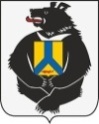 АДМИНИСТРАЦИЯСРЕДНЕУРГАЛЬСКОГО СЕЛЬСКОГО ПОСЕЛЕНИЯВерхнебуреинского  муниципального районаХабаровского краяПОСТАНОВЛЕНИЕ  03.05.2023  № 19 с. Средний Ургал	Об отмене постановления   В соответствии с Федеральным законом от 06.10.2003 №131-ФЗ «Об общих принципах организации местного самоуправления в Российской Федерации», с Конституцией Российской Федерации, Гражданским кодексом Российской Федерации, Среднеургальского сельского поселения, администрация Среднеургальского сельского поселения Верхнебуреинского муниципального района Хабаровского краяПОСТАНОВЛЯЕТ: 1. Признать утратившим силу постановление администрации Среднеургальского сельского поселения от 18.07.2016 № 42 «Об установлении Положения о территориальном общественном самоуправлении в Среднеургальском  сельском поселении  Верхнебуреинского муниципального района ».         2. Признать утратившим силу постановление администрации Среднеургальского сельского поселения от 01.03.2019 № 5 «О порядке предоставления в аренду имущества, находящегося в муниципальной собственности Среднеургальского сельского поселения Верхнебуреинского муниципального района Хабаровского края, включенного в перечень муниципального имущества, свободного от прав третьих лиц (за исключением имущественных прав субъектов малого и среднего предпринимательства) ».3. Контроль выполнения настоящего постановления возложить на главу поселения.     	4. Настоящее постановление вступает в силу после его официального опубликования (обнародования).Глава поселения                                                                          Н.С.Левина